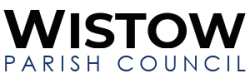 Minutes of the meeting of The Wistow Parish Council Appendix 1 Outstanding action points and comments.DATEDATETuesday 8th August 2023 Tuesday 8th August 2023 Tuesday 8th August 2023 Tuesday 8th August 2023 Tuesday 8th August 2023 TIMETIME19.0019.0019.0019.0019.00LOCATIONLOCATIONThe Methodist Church, WistowThe Methodist Church, WistowThe Methodist Church, WistowThe Methodist Church, WistowThe Methodist Church, WistowPresentPresentPresentNameNameNameRoleNameRoleRoleRichard Harrison (RH)Richard Harrison (RH)Richard Harrison (RH)CouncillorEmily Pownall (EP)CouncillorCouncillorAimee Kendal (AK)Aimee Kendal (AK)Aimee Kendal (AK)CouncillorCharles Richardson (CR)CouncillorCouncillorAbsentAbsentAbsentDominic Tyler (DT)Dominic Tyler (DT)Dominic Tyler (DT)ChairIn AttendanceIn AttendanceIn AttendanceSamantha EdwardsSamantha EdwardsSamantha Edwards ClerkPublic Attendees Public Attendees Public Attendees 2AGENDANumberDescriptionDescriptionDescriptionDescriptionDescriptionAction08.08.23-01Welcome & ApologiesSamantha Edwards had been appointed to cover the clerking role temporarily to cover sickness absence.  The cover would initially be provided for a 3-month period and then reviewed.Welcome & ApologiesSamantha Edwards had been appointed to cover the clerking role temporarily to cover sickness absence.  The cover would initially be provided for a 3-month period and then reviewed.Welcome & ApologiesSamantha Edwards had been appointed to cover the clerking role temporarily to cover sickness absence.  The cover would initially be provided for a 3-month period and then reviewed.Welcome & ApologiesSamantha Edwards had been appointed to cover the clerking role temporarily to cover sickness absence.  The cover would initially be provided for a 3-month period and then reviewed.Welcome & ApologiesSamantha Edwards had been appointed to cover the clerking role temporarily to cover sickness absence.  The cover would initially be provided for a 3-month period and then reviewed.08.08.23-02Welcome & ApologiesThe meeting was chaired by RH. Everybody was welcomed to the meeting and there was one apology of absence from DT due to work commitments, which was consented to.Welcome & ApologiesThe meeting was chaired by RH. Everybody was welcomed to the meeting and there was one apology of absence from DT due to work commitments, which was consented to.Welcome & ApologiesThe meeting was chaired by RH. Everybody was welcomed to the meeting and there was one apology of absence from DT due to work commitments, which was consented to.Welcome & ApologiesThe meeting was chaired by RH. Everybody was welcomed to the meeting and there was one apology of absence from DT due to work commitments, which was consented to.Welcome & ApologiesThe meeting was chaired by RH. Everybody was welcomed to the meeting and there was one apology of absence from DT due to work commitments, which was consented to.08.08.23-03Confidentiality and declaration of interests. There were no new declarations of interest and no confidential items to highlight.Confidentiality and declaration of interests. There were no new declarations of interest and no confidential items to highlight.Confidentiality and declaration of interests. There were no new declarations of interest and no confidential items to highlight.Confidentiality and declaration of interests. There were no new declarations of interest and no confidential items to highlight.Confidentiality and declaration of interests. There were no new declarations of interest and no confidential items to highlight.08.08.23-04Minutes of the last meetingThe minutes of previous meeting held on 11th July 2023 had been previously circulated.  These were approved and ratified as a true and correct record of the meeting.  Minutes can now be published. Minutes of the last meetingThe minutes of previous meeting held on 11th July 2023 had been previously circulated.  These were approved and ratified as a true and correct record of the meeting.  Minutes can now be published. Minutes of the last meetingThe minutes of previous meeting held on 11th July 2023 had been previously circulated.  These were approved and ratified as a true and correct record of the meeting.  Minutes can now be published. Minutes of the last meetingThe minutes of previous meeting held on 11th July 2023 had been previously circulated.  These were approved and ratified as a true and correct record of the meeting.  Minutes can now be published. Minutes of the last meetingThe minutes of previous meeting held on 11th July 2023 had been previously circulated.  These were approved and ratified as a true and correct record of the meeting.  Minutes can now be published. 08.08.23-05Recruitment of councillorsNeed to start the process of appointing new councillors.  Clerk to draft new advertisement and update with correct dates, interview dates and also number of positions required.Advert to go out to councillors to approve and then it will be posted across social media, website and village noticeboard.Dates agreed:Advert agreed and published 1st September 2023.Closing Date 30th September 2023.Interview date 2nd October 2023.Q: - Will the clerk need to be present at the interviews as it noted this has happened previously but isn’t common?A: - Yes, they can be present, all councillors are invited to be at the interviews if they are required.A: - We would maybe agree that just a couple of councillors are asking the questions though.Clerk to circulate common interview questions out to all councillors.Recruitment of councillorsNeed to start the process of appointing new councillors.  Clerk to draft new advertisement and update with correct dates, interview dates and also number of positions required.Advert to go out to councillors to approve and then it will be posted across social media, website and village noticeboard.Dates agreed:Advert agreed and published 1st September 2023.Closing Date 30th September 2023.Interview date 2nd October 2023.Q: - Will the clerk need to be present at the interviews as it noted this has happened previously but isn’t common?A: - Yes, they can be present, all councillors are invited to be at the interviews if they are required.A: - We would maybe agree that just a couple of councillors are asking the questions though.Clerk to circulate common interview questions out to all councillors.Recruitment of councillorsNeed to start the process of appointing new councillors.  Clerk to draft new advertisement and update with correct dates, interview dates and also number of positions required.Advert to go out to councillors to approve and then it will be posted across social media, website and village noticeboard.Dates agreed:Advert agreed and published 1st September 2023.Closing Date 30th September 2023.Interview date 2nd October 2023.Q: - Will the clerk need to be present at the interviews as it noted this has happened previously but isn’t common?A: - Yes, they can be present, all councillors are invited to be at the interviews if they are required.A: - We would maybe agree that just a couple of councillors are asking the questions though.Clerk to circulate common interview questions out to all councillors.Recruitment of councillorsNeed to start the process of appointing new councillors.  Clerk to draft new advertisement and update with correct dates, interview dates and also number of positions required.Advert to go out to councillors to approve and then it will be posted across social media, website and village noticeboard.Dates agreed:Advert agreed and published 1st September 2023.Closing Date 30th September 2023.Interview date 2nd October 2023.Q: - Will the clerk need to be present at the interviews as it noted this has happened previously but isn’t common?A: - Yes, they can be present, all councillors are invited to be at the interviews if they are required.A: - We would maybe agree that just a couple of councillors are asking the questions though.Clerk to circulate common interview questions out to all councillors.Recruitment of councillorsNeed to start the process of appointing new councillors.  Clerk to draft new advertisement and update with correct dates, interview dates and also number of positions required.Advert to go out to councillors to approve and then it will be posted across social media, website and village noticeboard.Dates agreed:Advert agreed and published 1st September 2023.Closing Date 30th September 2023.Interview date 2nd October 2023.Q: - Will the clerk need to be present at the interviews as it noted this has happened previously but isn’t common?A: - Yes, they can be present, all councillors are invited to be at the interviews if they are required.A: - We would maybe agree that just a couple of councillors are asking the questions though.Clerk to circulate common interview questions out to all councillors.08.08.23-06Policies Grants PolicyAmendments suggested had been completed by RH and policy had been recirculated.  Policy can now be added to website.Councillors were in agreement to ratify and adopt the policy with immediate effect.Policies Grants PolicyAmendments suggested had been completed by RH and policy had been recirculated.  Policy can now be added to website.Councillors were in agreement to ratify and adopt the policy with immediate effect.Policies Grants PolicyAmendments suggested had been completed by RH and policy had been recirculated.  Policy can now be added to website.Councillors were in agreement to ratify and adopt the policy with immediate effect.Policies Grants PolicyAmendments suggested had been completed by RH and policy had been recirculated.  Policy can now be added to website.Councillors were in agreement to ratify and adopt the policy with immediate effect.Policies Grants PolicyAmendments suggested had been completed by RH and policy had been recirculated.  Policy can now be added to website.Councillors were in agreement to ratify and adopt the policy with immediate effect.08.08.23-07Public Issues Receive complaint over the path condition on Selby Road.Path is reduced to single walkway due to encroachment onto the path. 3 ways to move this forward:Contact Landowner to address the issue.Contact NYC under highways act which make them responsible but would probably see any costs billed to landowner. (Unreasonable if landowner hasn’t been given the opportunity to complete the work themselves.)Put together a working group to complete work required.Q: - If we complete the work ourselves will we not need to get the landowners permission? Could we maybe send them a letter to say the following work needs doing however we are willing to help?A: - Yes, we could do that and, in the meantime, start putting a plan together of what we can do and get a working party together.It was agreed to send the landowners a letter. Letter to be drafted by clerk.  Details to be sent to clerk by CR.Discuss and decide on field use for cycling events which have historically been permitted.Q: - Has there been a complaint raised about this?A: - It has been mentioned and commented on but not a complaint.Now the boundary issues have been agreed with the Village Hall, we need to be aware of who is using the field as it’s the responsibility of the PC.  It would be a shame to cancel events such as cycle races however there needs to be more contact with groups that use the field and liability for any damage agreed.  PC to contact both cycle groups and request to be made aware of cycling events so it’s more formalised.Public Issues Receive complaint over the path condition on Selby Road.Path is reduced to single walkway due to encroachment onto the path. 3 ways to move this forward:Contact Landowner to address the issue.Contact NYC under highways act which make them responsible but would probably see any costs billed to landowner. (Unreasonable if landowner hasn’t been given the opportunity to complete the work themselves.)Put together a working group to complete work required.Q: - If we complete the work ourselves will we not need to get the landowners permission? Could we maybe send them a letter to say the following work needs doing however we are willing to help?A: - Yes, we could do that and, in the meantime, start putting a plan together of what we can do and get a working party together.It was agreed to send the landowners a letter. Letter to be drafted by clerk.  Details to be sent to clerk by CR.Discuss and decide on field use for cycling events which have historically been permitted.Q: - Has there been a complaint raised about this?A: - It has been mentioned and commented on but not a complaint.Now the boundary issues have been agreed with the Village Hall, we need to be aware of who is using the field as it’s the responsibility of the PC.  It would be a shame to cancel events such as cycle races however there needs to be more contact with groups that use the field and liability for any damage agreed.  PC to contact both cycle groups and request to be made aware of cycling events so it’s more formalised.Public Issues Receive complaint over the path condition on Selby Road.Path is reduced to single walkway due to encroachment onto the path. 3 ways to move this forward:Contact Landowner to address the issue.Contact NYC under highways act which make them responsible but would probably see any costs billed to landowner. (Unreasonable if landowner hasn’t been given the opportunity to complete the work themselves.)Put together a working group to complete work required.Q: - If we complete the work ourselves will we not need to get the landowners permission? Could we maybe send them a letter to say the following work needs doing however we are willing to help?A: - Yes, we could do that and, in the meantime, start putting a plan together of what we can do and get a working party together.It was agreed to send the landowners a letter. Letter to be drafted by clerk.  Details to be sent to clerk by CR.Discuss and decide on field use for cycling events which have historically been permitted.Q: - Has there been a complaint raised about this?A: - It has been mentioned and commented on but not a complaint.Now the boundary issues have been agreed with the Village Hall, we need to be aware of who is using the field as it’s the responsibility of the PC.  It would be a shame to cancel events such as cycle races however there needs to be more contact with groups that use the field and liability for any damage agreed.  PC to contact both cycle groups and request to be made aware of cycling events so it’s more formalised.Public Issues Receive complaint over the path condition on Selby Road.Path is reduced to single walkway due to encroachment onto the path. 3 ways to move this forward:Contact Landowner to address the issue.Contact NYC under highways act which make them responsible but would probably see any costs billed to landowner. (Unreasonable if landowner hasn’t been given the opportunity to complete the work themselves.)Put together a working group to complete work required.Q: - If we complete the work ourselves will we not need to get the landowners permission? Could we maybe send them a letter to say the following work needs doing however we are willing to help?A: - Yes, we could do that and, in the meantime, start putting a plan together of what we can do and get a working party together.It was agreed to send the landowners a letter. Letter to be drafted by clerk.  Details to be sent to clerk by CR.Discuss and decide on field use for cycling events which have historically been permitted.Q: - Has there been a complaint raised about this?A: - It has been mentioned and commented on but not a complaint.Now the boundary issues have been agreed with the Village Hall, we need to be aware of who is using the field as it’s the responsibility of the PC.  It would be a shame to cancel events such as cycle races however there needs to be more contact with groups that use the field and liability for any damage agreed.  PC to contact both cycle groups and request to be made aware of cycling events so it’s more formalised.Public Issues Receive complaint over the path condition on Selby Road.Path is reduced to single walkway due to encroachment onto the path. 3 ways to move this forward:Contact Landowner to address the issue.Contact NYC under highways act which make them responsible but would probably see any costs billed to landowner. (Unreasonable if landowner hasn’t been given the opportunity to complete the work themselves.)Put together a working group to complete work required.Q: - If we complete the work ourselves will we not need to get the landowners permission? Could we maybe send them a letter to say the following work needs doing however we are willing to help?A: - Yes, we could do that and, in the meantime, start putting a plan together of what we can do and get a working party together.It was agreed to send the landowners a letter. Letter to be drafted by clerk.  Details to be sent to clerk by CR.Discuss and decide on field use for cycling events which have historically been permitted.Q: - Has there been a complaint raised about this?A: - It has been mentioned and commented on but not a complaint.Now the boundary issues have been agreed with the Village Hall, we need to be aware of who is using the field as it’s the responsibility of the PC.  It would be a shame to cancel events such as cycle races however there needs to be more contact with groups that use the field and liability for any damage agreed.  PC to contact both cycle groups and request to be made aware of cycling events so it’s more formalised.08.08.23-08Ongoing Items Items listed in appendix below.  Updates to items as follows:All items allocated to RH and CR still outstanding due to work commitments since the last meeting.  Move to next meeting.Item 23.02 social media Policy. Action now completed.Item 23/06 Smartstart can now use the allotment.  Action completed.Item 23.10 Grass Cut. Action completed.Item 23.12 Remove as action point until clerk is back in post as not changing bank signatures.Ongoing Items Items listed in appendix below.  Updates to items as follows:All items allocated to RH and CR still outstanding due to work commitments since the last meeting.  Move to next meeting.Item 23.02 social media Policy. Action now completed.Item 23/06 Smartstart can now use the allotment.  Action completed.Item 23.10 Grass Cut. Action completed.Item 23.12 Remove as action point until clerk is back in post as not changing bank signatures.Ongoing Items Items listed in appendix below.  Updates to items as follows:All items allocated to RH and CR still outstanding due to work commitments since the last meeting.  Move to next meeting.Item 23.02 social media Policy. Action now completed.Item 23/06 Smartstart can now use the allotment.  Action completed.Item 23.10 Grass Cut. Action completed.Item 23.12 Remove as action point until clerk is back in post as not changing bank signatures.Ongoing Items Items listed in appendix below.  Updates to items as follows:All items allocated to RH and CR still outstanding due to work commitments since the last meeting.  Move to next meeting.Item 23.02 social media Policy. Action now completed.Item 23/06 Smartstart can now use the allotment.  Action completed.Item 23.10 Grass Cut. Action completed.Item 23.12 Remove as action point until clerk is back in post as not changing bank signatures.Ongoing Items Items listed in appendix below.  Updates to items as follows:All items allocated to RH and CR still outstanding due to work commitments since the last meeting.  Move to next meeting.Item 23.02 social media Policy. Action now completed.Item 23/06 Smartstart can now use the allotment.  Action completed.Item 23.10 Grass Cut. Action completed.Item 23.12 Remove as action point until clerk is back in post as not changing bank signatures.08.08.23-09Updates from Working Groups and consideration of actions:Finance (DT/RH)Grant Money received for playground.Bill to pay for electricity to NYC of £1151.Bill paid to NYC for streetlight Maintenance £80.HMRC recovering a PAYE underpayment, cheque sent by RH for £360 but it was short by around £2.  Clerk to request full underpayment amount and arrange payment.Reimbursement outstanding to previous chairman.  Expenses receipt has been passed to clerk some time ago.  Need to chase the receipt and arrange for a cheque to be raised.RH needs to pay gardening club grant but has no contact details.  Contact is Vicky Downes.  Obtain details to make payment.Website (EP/AK)Photos to be added to website from CPR session.Policies and Procedures (RH/CR)No updates Playground & Playing Field (RH/AK)2 inspections made this month and nothing to report.  NYC contacted regarding the bins, and these will now be added to a schedule to be emptied on a regular basis.Email contact required for Jubilee Hall to make them aware of some work in the playpark.Cemetery (DT / RP)One quote obtained for the fence but struggling to get any others submitted.  Add to agenda for next meeting to progress.Contact has been made with Gareth Stent (NYC), who was originally involved in the cemetery planning.  He will be contacting RP next week and should then be in apposition to move forward.Updates from Working Groups and consideration of actions:Finance (DT/RH)Grant Money received for playground.Bill to pay for electricity to NYC of £1151.Bill paid to NYC for streetlight Maintenance £80.HMRC recovering a PAYE underpayment, cheque sent by RH for £360 but it was short by around £2.  Clerk to request full underpayment amount and arrange payment.Reimbursement outstanding to previous chairman.  Expenses receipt has been passed to clerk some time ago.  Need to chase the receipt and arrange for a cheque to be raised.RH needs to pay gardening club grant but has no contact details.  Contact is Vicky Downes.  Obtain details to make payment.Website (EP/AK)Photos to be added to website from CPR session.Policies and Procedures (RH/CR)No updates Playground & Playing Field (RH/AK)2 inspections made this month and nothing to report.  NYC contacted regarding the bins, and these will now be added to a schedule to be emptied on a regular basis.Email contact required for Jubilee Hall to make them aware of some work in the playpark.Cemetery (DT / RP)One quote obtained for the fence but struggling to get any others submitted.  Add to agenda for next meeting to progress.Contact has been made with Gareth Stent (NYC), who was originally involved in the cemetery planning.  He will be contacting RP next week and should then be in apposition to move forward.Updates from Working Groups and consideration of actions:Finance (DT/RH)Grant Money received for playground.Bill to pay for electricity to NYC of £1151.Bill paid to NYC for streetlight Maintenance £80.HMRC recovering a PAYE underpayment, cheque sent by RH for £360 but it was short by around £2.  Clerk to request full underpayment amount and arrange payment.Reimbursement outstanding to previous chairman.  Expenses receipt has been passed to clerk some time ago.  Need to chase the receipt and arrange for a cheque to be raised.RH needs to pay gardening club grant but has no contact details.  Contact is Vicky Downes.  Obtain details to make payment.Website (EP/AK)Photos to be added to website from CPR session.Policies and Procedures (RH/CR)No updates Playground & Playing Field (RH/AK)2 inspections made this month and nothing to report.  NYC contacted regarding the bins, and these will now be added to a schedule to be emptied on a regular basis.Email contact required for Jubilee Hall to make them aware of some work in the playpark.Cemetery (DT / RP)One quote obtained for the fence but struggling to get any others submitted.  Add to agenda for next meeting to progress.Contact has been made with Gareth Stent (NYC), who was originally involved in the cemetery planning.  He will be contacting RP next week and should then be in apposition to move forward.Updates from Working Groups and consideration of actions:Finance (DT/RH)Grant Money received for playground.Bill to pay for electricity to NYC of £1151.Bill paid to NYC for streetlight Maintenance £80.HMRC recovering a PAYE underpayment, cheque sent by RH for £360 but it was short by around £2.  Clerk to request full underpayment amount and arrange payment.Reimbursement outstanding to previous chairman.  Expenses receipt has been passed to clerk some time ago.  Need to chase the receipt and arrange for a cheque to be raised.RH needs to pay gardening club grant but has no contact details.  Contact is Vicky Downes.  Obtain details to make payment.Website (EP/AK)Photos to be added to website from CPR session.Policies and Procedures (RH/CR)No updates Playground & Playing Field (RH/AK)2 inspections made this month and nothing to report.  NYC contacted regarding the bins, and these will now be added to a schedule to be emptied on a regular basis.Email contact required for Jubilee Hall to make them aware of some work in the playpark.Cemetery (DT / RP)One quote obtained for the fence but struggling to get any others submitted.  Add to agenda for next meeting to progress.Contact has been made with Gareth Stent (NYC), who was originally involved in the cemetery planning.  He will be contacting RP next week and should then be in apposition to move forward.Updates from Working Groups and consideration of actions:Finance (DT/RH)Grant Money received for playground.Bill to pay for electricity to NYC of £1151.Bill paid to NYC for streetlight Maintenance £80.HMRC recovering a PAYE underpayment, cheque sent by RH for £360 but it was short by around £2.  Clerk to request full underpayment amount and arrange payment.Reimbursement outstanding to previous chairman.  Expenses receipt has been passed to clerk some time ago.  Need to chase the receipt and arrange for a cheque to be raised.RH needs to pay gardening club grant but has no contact details.  Contact is Vicky Downes.  Obtain details to make payment.Website (EP/AK)Photos to be added to website from CPR session.Policies and Procedures (RH/CR)No updates Playground & Playing Field (RH/AK)2 inspections made this month and nothing to report.  NYC contacted regarding the bins, and these will now be added to a schedule to be emptied on a regular basis.Email contact required for Jubilee Hall to make them aware of some work in the playpark.Cemetery (DT / RP)One quote obtained for the fence but struggling to get any others submitted.  Add to agenda for next meeting to progress.Contact has been made with Gareth Stent (NYC), who was originally involved in the cemetery planning.  He will be contacting RP next week and should then be in apposition to move forward.Date of next meeting:The meeting closed at 19.45pm12th September 2023 7pm10th October 2023 7pm14th November 2023 7pm12th December 2023 7pm9th January 2023 7pmDate of next meeting:The meeting closed at 19.45pm12th September 2023 7pm10th October 2023 7pm14th November 2023 7pm12th December 2023 7pm9th January 2023 7pmDate of next meeting:The meeting closed at 19.45pm12th September 2023 7pm10th October 2023 7pm14th November 2023 7pm12th December 2023 7pm9th January 2023 7pmDate of next meeting:The meeting closed at 19.45pm12th September 2023 7pm10th October 2023 7pm14th November 2023 7pm12th December 2023 7pm9th January 2023 7pmDate of next meeting:The meeting closed at 19.45pm12th September 2023 7pm10th October 2023 7pm14th November 2023 7pm12th December 2023 7pm9th January 2023 7pmAction Points from 8th August 2023 Responsible for ActionUpdate01Follow up 20s plenty signage RHSignage received, need to follow up on action to put up signage.02Draft Policy on risk and contingenciesCRDraft to be circulated once complete04Access rights to payroll portal and inform autella Clerk Updated required from MH.05Confirm go ahead for work with tree surveyors ClerkUpdated required from MH.08Fix skatepark signage RH09Draft policy for online bankingRH/CR23.11Full cemetery plan and action listDT/RPWaiting on meeting with NYC, should take place W.C 14th August.08.12Draft recruitment advert for councillors to be amended and circulated to councillorsClerk08.13Advert to be placed on noticeboard, social media and websiteAK/ EP08.14Interview questions for councillors to be circulated Clerk08.15Grants Policy to be added to website 08.16Letter to be drafted regarding work required on footpath on Selby Road.Clerk / CR 08.17HMRC Underpayment to be obtained and paid Clerk08.18Reimbursement to Michael Hewan.  Receipt sent to Clerk (MH) to be located and payment made Clerk / RH08.19Details of cycle groups to be obtained and letter to be written RH08.20Reimbursement of expenses to MH.Clerk08.21Details of payment for gardening group to be obtained from Vicky Downes.Clerk / RH